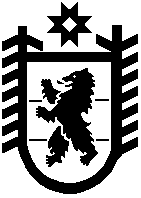 Республика КарелияKarjalan Tazavaldu Администрация Пряжинского национального муниципального районаPriäžän kanzallizen piirin hallindoПОСТАНОВЛЕНИЕ « 11  » июля 2022 года                                                                               № 338пгт ПряжаPriäžän kyläВ соответствии с Законом Республики Карелия от 26 декабря 2005 года № 950-ЗРК «О наделении органов местного самоуправления муниципальных районов и городских округов государственными полномочиями Республики Карелия по регулированию цен (тарифов) на отдельные виды продукции, товаров и услуг», приказом Государственного комитета Республики Карелия по ценам и тарифам от 28 марта 2011 года № 44 «Об утверждении Порядка ведения реестра объектов регулирования при осуществлении органами местного самоуправления муниципальных районов и городских округов Республики Карелия государственных полномочий по регулированию цен (тарифов) на отдельные виды продукции, товаров и услуг» администрация Пряжинского национального муниципального районаПОСТАНОВЛЯЕТ:Внести изменения в графу 1.1 раздела 1 приложения к постановлению администрации Пряжинского национального муниципального района от 11 мая 2022 года № 243, изложив в следующей редакции:Опубликовать настоящее постановление в районной газете «Наша жизнь - Мейян Элайгу» и обнародовать в установленном порядке на официальном сайте в сети «Интернет».Глава администрации								О.М.ГаврошО внесении дополнений в постановление администрации Пряжинского национального муниципального района от 11 мая 2022 года № 243 1.1ЗАО «Шуялес»ИНН 1021050068Пряжинский национальный муниципальный район  в т.ч.Чалнинское сельское поселениеЭссойльское сельское поселениеВедлозерское сельское поселениеКрошнозерское сельское поселениеул. Первомайская, д.11-а,п.Чална, 186130тел./факс 45 3 68Пладов Андрей Викторович1000070001000100010006685,00955,00955,00955,00108.04.2019